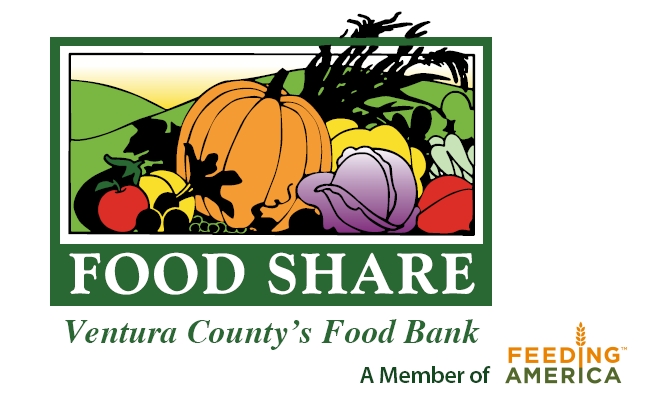 AGENCY ON-SITE RECORD OF COLD BOX TEMPERATURESRefrigerator #_____ or Freezer  #______***To be kept on file for 3 yearsFood Storage Recommended Temperatures:   Refrigerated = 32-40 degreesFrozen = 0 degrees or below             DateRefrigeratorFreezerFOOD Share Warehouse ProductDateRefrigeratorFreezerFOOD Share Warehouse Product